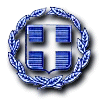 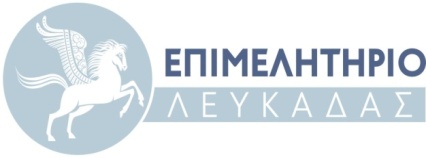   EΛΛΗΝΙΚΗ   ΔΗΜΟΚΡΑΤΙΑ«ΑΝΙΧΝΕΥΣΗΣ ΕΠΑΓΓΕΛΜΑΤΙΚΩΝ ΕΚΠΑΙΔΕΥΤΙΚΩΝ ΑΝΑΓΚΩΝ ΕΠΙΧΕΙΡΗΣΕΩΝ ΥΠΗΡΕΣΙΩΝ ΤΟΥΡΙΣΜΟΥ, ΦΙΛΟΞΕΝΙΑΣ ΚΑΙ ΕΣΤΙΑΣΗΣ»Στην κρίσιμη εποχή που διανύουμε το χειρότερο που μπορούμε να κάνουμε είναι να καθίσουμε και να περιμένουμε ( Steve Blank). Αντίθετα, αναπροσαρμόζουμε  τη στρατηγική μας ακολουθώντας τα νέα επιχειρηματικά μοντέλα που αναδύονται, βελτιστοποιούμε το προϊόν και τις υπηρεσίες μας. Δημιουργούμε μια ολοκληρωμένη στρατηγική".Το Επιμελητήριο Λευκάδας  σε συνεργασία με το Πανεπιστήμιο Πειραιώς σχεδιάζει μια σειρά από ταχύρρυθμα προγράμματα επαγγελματικής κατάρτισης που θα απευθύνονται σε όλους τους επαγγελματίες αλλά και τους εργαζόμενους  και θα παρέχουν στους συμμετέχοντες και τη σχετική πιστοποίηση.Τα προγράμματα θα πραγματοποιηθούν τόσο εξ αποστάσεως όσο και δια ζώσης και σε χρόνους που να σας εξυπηρετούν, λαμβάνοντας υπόψη όλα τα μέτρα προστασίας αλλά και τις ιδιαίτερες συνθήκες της εποχικότητας .Στόχος μας είναι τα προγράμματα αυτά να είναι προσαρμοσμένα στις δικές σας ανάγκες και να καλύπτουν τους στόχους των επιχειρήσεών σας, εφόσον εσείς αποτελείτε τον βασικότερο και ουσιαστικότερο πυλώνα της νησιωτικής επιχειρηματικότητας. Για το λόγο αυτό ζητάμε και τη δική σας συμβολή προκειμένου να καταγράψουμε τις ανάγκες σας και να συνδημιουργήσουμε επαγγελματικά εκπαιδευτικά προγράμματα υψηλού επιπέδου κι αναγνώρισης.

Εάν επιθυμείτε να καταγραφεί και η δική σας άποψη, συμπληρώσετε το παρακάτω ερωτηματολόγιο, το οποίο διαρκεί λιγότερο από 5 λεπτά! Για τον καλύτερο σχεδιασμό των προγραμμάτων, θα θέλαμε τις απαντήσεις σας έως 10 Φεβρουαρίου .Σας ευχαριστούμε πολύ εκ των προτέρων . Εκ της Διοικήσεως  του Επιμελητηρίου ΛευκάδαςΕπικοινωνία : Αθανασίου Πηνελόπη – 2645022381- e-mail: gemi.lefkadachamber@gmail.com ΕΠΙΜΕΛΗΤΗΡΙΟ ΛΕΥΚΑΔΑΣ  ΕΡΩΤΗΜΑΤΟΛΟΓΙΟ ΑΝΙΧΝΕΥΣΗΣ ΕΠΑΓΓΕΛΜΑΤΙΚΩΝ ΕΚΠΑΙΔΕΥΤΙΚΩΝ ΑΝΑΓΚΩΝ ΕΠΙΧΕΙΡΗΣΕΩΝ ΥΠΗΡΕΣΙΩΝ ΤΟΥΡΙΣΜΟΥ, ΦΙΛΟΞΕΝΙΑΣ & ΕΣΤΙΑΣΗΣΕΝΟΤΗΤΑ Α': ΑΝΙΧΝΕΥΣΗ ΓΕΝΙΚΩΝ ΕΠΑΓΓΕΛΜΑΤΙΚΩΝ ΕΚΠΑΙΔΕΥΤΙΚΩΝ ΑΝΑΓΚΩΝΣτον επόμενο πίνακα παραθέτουμε ορισμένες θεματικές ενότητες και τα προγράμματα εθνικής εμβέλειας που παρέχονται από το Πανεπιστήμιο Πειραιώς στον Κλάδο του Τουρισμού και των Υπηρεσιών. Φυσικά θα μπορέσουν να σχεδιαστούν προγράμματα σε όλους τους τομείς της Οικονομίας.
Για το λόγο αυτό παρακαλούμε υποδείξτε όσα προγράμματα θεωρείτε ότι θα ικανοποιήσουν τοπικές ανάγκες. Στην Ενότητα Β’ θα έχετε τη ευκαιρία να προτείνετε (πρόσθετα) προγράμματα τοπικής εμβέλειας που κρίνετε αναγκαία.Ενότητα: ΜΑΡΚΕΤΙΝΓΚΘα σας ενδιέφερε κάποιο/α από τα παρακάτω:Μάρκετινγκ Επιχειρήσεων και ΠροορισμώνΑποκρυπρογραφώντας τις Ανάγκες, τις Επιθυμίες και τη Συμπεριφορά του Πελάτη σαςΕξυπηρέτηση ΠελατώνΕύρεση νέων πελατών: Πρακτικά θέματα Δευτερογενούς Έρευνας Τουριστικής ΑγοράςBranding Επιχειρήσεων και ΠροορισμώνΗλεκτρονικό Μάρκετινγκ στις Υπηρεσίες και τον Τουρισμό (Digital Marketing)Ειδικά Εργαλεία Διαδικτυακής Προβολής και Επικοινωνίας (Digital Promotion & Communication Tools)Τεχνικές αύξησης πωλήσεωνΜάρκετινγκ ΕκδηλώσεωνSocial Media ΜαρκετινγκΤο TripAdvisor ως Εργαλείο ΜάρκετινγκContent Management: Διαχείριση Περιεχομένου για δημιουργία ΑξίαςΕνότητα: ΜΑΝΑΤΖΜΕΝΤ & ΣΤΡΑΤΗΓΙΚΗΘα σας ενδιέφερε κάποιο/α από τα παρακάτω:Βασικές Αρχές ΜάνατζμεντΣτρατηγική Διοίκηση στον Τουρισμό και στην ΦιλοξενίαΔιαχείριση Κρίσεων - Ο Τουρισμός κατά τη διάρκεια και μετά την Πανδημία COVID19Νέα Επιχειρηματικά Μοντέλα και ΕπιχειρήσειςΕπιχειρηματικά Σχέδια (Business Plan) στον ΤουρισμόΔιοίκηση Ανθρώπινων Πόρων (Human Resources Management)Διοίκηση Ολικής Ποιότητας στις Τουριστικές Υπηρεσίες (Total Quality Management)Διοίκηση Πωλήσεων και Κρατήσεις μέσω Διαδικτύου (Sales Management & Online Reservations)Επιχειρηματική Επικοινωνία και Διαχείριση Επαγγελματικών ΣχέσεωνΕνότητα: ΧΡΗΜΑΤΟΟΙΚΟΝΟΜΙΚΗ ΔΙΟΙΚΗΣΗ & ΚΟΣΤΟΛΟΓΗΣΗΘα σας ενδιέφερε κάποιο/α από τα παρακάτω:Κοστολογικά Συστήματα & Διαχείριση Κόστους ΕπιχειρήσεωνΠροϋπολογισμοί & Λήψη Αποφάσεων ΕπιχειρήσεωνΠώς αξιολογούμε τη Χρηματοοικονομική Κατάσταση της ΕπιχείρησηςΠώς διαχειριζόμαστε τις Χρηματοοικονομικές Ανάγκες της ΕπιχείρησηςYield ManagementΕνότητα: ΕΙΔΙΚΑ ΘΕΜΑΤΑ ΤΟΥΡΙΣΜΟΥ, ΦΙΛΟΞΕΝΙΑΣ, ΕΣΤΙΑΣΗΣΘα σας ενδιέφερε κάποιο/α από τα παρακάτω:Πιστοποίηση ποιότητας υπηρεσιών για Τουριστικές ΕπιχειρήσειςΛειτουργία Ξενοδοχείου / Front Office DepartmentReservations & Revenue ManagementΑγροτουρισμός & Οικολογικός ΤουρισμόςΚανόνες συμπεριφοράς και εμφάνισης στον τουρισμόΔιαχείριση παραπόνωνbook on line: Διαχείριση και προώθηση κρατήσεωνGreen και Βιώσιμος ΤουρισμόςEnglish for Tourism professionalsΠώς να σχεδιάσετε τα Aesthetics της Τουριστικής σας ΕπιχείρησηςΕνότητα: ΕΙΔΙΚΑ ΘΕΜΑΤΑ ΕΣΤΙΑΣΗΣΘα σας ενδιέφερε κάποιο/α από τα παρακάτω:Η Εστίαση & Γαστρονομία κατά τη διάρκεια και μετά την Πανδημία COVID19Μάρκετινγκ Εστίασης και τοπικών αγροδιατροφικών προϊόντωνΠιστοποίηση ποιότητας υπηρεσιών για Επισιτιστικές ΕπιχειρήσειςΓαστρονομικός τουρισμός & ΟινοτουρισμόςΛειτουργία επισιτιστικών τμημάτων ξενοδοχείων κι εστίασηςΕΙΔΙΚΑ ΘΕΜΑΤΑ ΠΟΛΙΤΙΣΜΟΥ και ΔΗΜΙΟΥΡΓΙΚΩΝ ΒΙΟΜΗΧΑΝΙΩΝΠολιτιστική επιχειρηματικότητα και Οικονομία του ΠολιτισμούΠολιτιστική Διαχείριση / ΜουσειολογίαΠολιτιστική Πολιτική και Χρηματοδοτικά ΕργαλείαΆυλη Πολιτιστική Κληρονομιά ως στοιχείο τουριστικής βιώσιμης ανάπτυξηςΠολιτιστική Διαχείριση και τοπικές κοινωνίεςΔιαχείριση Πολιτιστικών ΟργανισμώνΨηφιακός μετασχηματισμός για Πολιτιστικούς ΟργανισμούςΠολιτιστικός ΤουρισμόςΕΝΟΤΗΤΑ Β': ΑΛΛΑ ΕΚΠΑΙΔΕΥΤΙΚΑ ΠΡΟΓΡΑΜΜΑΤΑ ΤΟΠΙΚΗΣ ΕΜΒΕΛΕΙΑΣ ΠΟΥ ΕΝΔΙΑΦΕΡΟΥΝΟΔΗΓΙΑ: Στην Ενότητα Β’ παρατίθενται προτάσεις για υλοποίηση προγραμμάτων τοπικής εμβέλειας που ανταποκρίνονται σε εξειδικευμένες ανάγκες σας στον κλάδο που δραστηριοποιείστε και δεν περιλαμβάνονται στον κατάλογο προγραμμάτων εθνικής εμβέλειας της προηγούμενης Ενότητας. Παρακαλούμε να χρησιμοποιήσετε περιγραφικούς τίτλους προγραμμάτων.Παρακαλούμε προτείνετε προγράμματα που δεν περιλαμβάνονται στις προαναφερθείσες θεματικές ενότητες και κρίνετε ότι θα ικανοποιήσουν τις δικές σας ανάγκες………………………………………………………………………………………………………………………………………………………………………………………………………………………………………………………………………………………………………………………………………………………………………………………………………………………………………………………………………………………………………………………………………………………………………………………………………………………………………………………………………………………………………………………………………………………………………………………………………………………………………………………………………………………………………………………………………………………………………………………………………………………………………………………………………………………………………………………………………………………………………………………………………………………………………………………………………………………………………………………………………………………………………………………………………………………………………………………………………………………………………………………………………………………………………………………………………………………………………………………………………………………………………………………………………………………………………………………………………………………………………………ΕΝΟΤΗΤΑ Γ: ΕΠΙΛΟΓΕΣ ΣΧΕΤΙΚΕΣ ΜΕ ΤΗΝ ΕΚΠΑΙΔΕΥΤΙΚΗ ΔΙΑΔΙΚΑΣΙΑΟΔΗΓΙΑ: Στην Ενότητα αυτή συμπληρώνετε πληροφορίες σχετικά με τη διαθεσιμότητά σας να παρακολουθήσετε τα εκπαιδευτικά προγράμματα. Ποιο είδος εκπαίδευσης προτιμάτε:Δια ζώσης - τα μαθήματα να γίνονται από κοντά (στον τόπο διαμονής μου)Εξ αποστάσεως - τα μαθήματα να γίνονται αποκλειστικά μέσω υπολογιστήΜικτή - το θεωρητικό μέρος να γίνεται εξ αποστάσεως και να υπάρχουν πρακτικά μαθήματα στο μέρος μουΠόσες ώρες εκτιμάτε ότι θα μπορείτε να διαθέσετε συνολικά για το πρόγραμμα εκπαίδευσης που σας ενδιαφέρει;8-12 ώρες (δλδ ένα Workshop με βεβαίωση παρακολούθησης)20 - 30 ώρες (δλδ ενα Σεμινάριο που οδηγεί σε Πιστοποίηση)150 - 220 ώρες ( δλδ ενα Δίπλωμα που περιλαμβάνει σύνολο μαθημάτων)Άλλο:Ποιοι χρονικοί περίοδοι σας εξυπηρετούν περισσότερο για τα εκπαιδευτικά προγράμματα:Οκτώβριος - ΝοέμβριοςΔεκέμβριος - ΙανουάριοςΦεβρουάριος - ΜάρτιοςΑπρίλιος - ΜάιοςΆλλο:ΕΝΟΤΗΤΑ Δ': ΑΤΟΜΙΚΑ ΣΤΟΙΧΕΙΑ ΕΠΙΚΟΙΝΩΝΙΑΣΟΔΗΓΙΑ: Τέλος, στην Ενότητα Δ’, σημειώνετε τα ατομικά σας στοιχεία, αν το επιθυμείτε. Να γνωρίζετε ότι το ΠΑΝΕΠΙΣΤΗΜΙΟ ΠΕΙΡΑΙΩΣ, θα αξιοποιήσει τις απαντήσεις σας στο Ερωτηματολόγιο αποκλειστικά για τους σκοπούς του Προγράμματος και με βάση την Πολιτική Προστασίας Προσωπικών Δεδομένων που παρατίθεται στη συνέχεια.

ΤΟ EMAIL ΕΠΙΚΟΙΝΩΝΙΑΣ ΕΙΝΑΙ ΑΠΑΡΑΙΤΗΤΟ ΚΑΙ ΘΑ ΧΡΗΣΙΜΟΠΟΙΗΘΕΙ ΜΟΝΟ ΓΙΑ ΕΝΗΜΕΡΩΣΗ ΣΑΣ ΓΙΑ ΤΑ ΕΚΠΑΙΔΕΥΤΙΚΑ ΠΡΟΓΡΑΜΜΑΤΑΕ-mail επικοινωνίας: *Η απάντησή σαςΟνοματεπώνυμο:Η απάντησή σαςΤηλέφωνο Επικοινωνίας:Η απάντησή σαςΕπαγγελματικό Προφίλ:Έχω επιχείρησηΕίμαι εργαζόμενοςΕίμαι άνεργοςΆλλο: